November 2011 – for immediate release   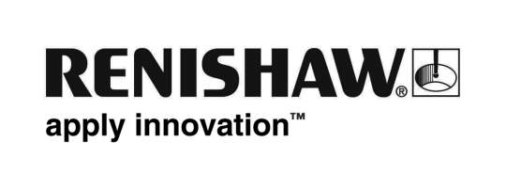 Further information: Chris Pockett, +44 1453 524133	Bo Eneholm (Nordic), +46 8584 90 880 New gauging specialist for Renishaw’s Nordic operationRenishaw AB, the Nordic subsidiary of the global engineering technologies company, Renishaw plc, has announced the appointment of Attila Témun to the position of Applications Engineer for Renishaw’s new Gauging product line. Témun has over 10 years experience in the field of industrial metrology, from handheld measurement tools to fully automated coordinate measuring machines.  Speaking about the new appointment, Renishaw AB’s general manager, Bo Eneholm, says, “Attila has very high levels of both theoretical and practical metrology knowledge and over the years has been involved in projects across a wide range of industry sectors. There is significant interest in our new Equator gauge and with Attila’s background he will be able to quickly contribute to supporting customer’s with potential and existing Equator projects to ensure the most appropriate measurement solution. We all look forward to working closely with him, and I wish Attila all the success at Renishaw AB.”Working at KTH, the Royal Institute of Technology in Stockholm, Sweden, Témun has worked on industrial projects focussing on dimensional and surface metrology issues in production: measuring turbine blade profiles, evaluating acetabular cup wear and cogwheel deformation, conducting high precision measurements on micro-nanocomponents, and studying the machining uncertainty of composite materials and surface quality of optical components. He also has extensive experience of lecturing on metrology related topics, including quality control, coordinate metrology, design of experiments and Geometric Product Specification.Says Témun, “I am really pleased to be given the opportunity to work with customers on the revolutionary Equator gauging system. There is nothing like this product in the industry, and its combination of versatility and high speed comparative gauging makes it a very attractive measurement solution for many types of manufacturers.”- ENDS -